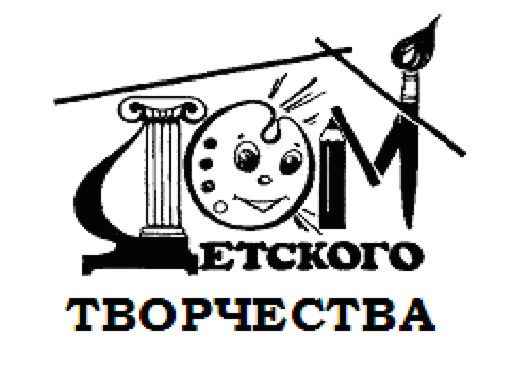 МУНИЦИПАЛЬНОЕ КАЗЕННОЕ   УЧРЕЖДЕНИЕ ДОПОЛНИТЕЛЬНОГО ОБРАЗОВАНИЯ   «ДОМ  ТВОРЧЕСТВА»___________________________________________________________________________________ СОГЛАСОВАНО                            УТВЕРЖДАЮ                                        УТВЕРЖДАЮГлава Бодайбинского                     Начальник УО  Администрации            Директор  МКУ ДО  городского поселения                     МО г. Бодайбо и района                       «Дом творчества»__________________                     ____________________                         ___________________Дубков А.В.                                      Наумова С.Е.                                         Зашеловская  С..Х.ПОЛОЖЕНИЕо втором районном  фестивале танцевального искусства «Танцевальная мозаика»Общие положения                                                1.1. Цель: Создание  благоприятных условий для  свободного творческого  самовыражения любителей танцевального искусства;  Задачи: - Выявление талантливых детей, молодёжи   в области хореографии; -Обмен опытом, установление творческих контактов между коллективами и их руководителями; - Популяризация танцевального искусства среди детей и молодёжи;- Создание мультимедийного фонда  фестиваля1.2. Тема фестиваля: «Танцы народов мира»1.3. Организаторы Фестиваля: Муниципальное казённое  учреждение дополнительного образования  «Дом творчества» совместно с администрацией Бодайбинского городского поселения,   в рамках проекта   «Школа без границ» и программы «Дорогой творчества МКУ ДО «Дом творчества».1.4. Сроки проведения: Фестиваль проводится 27 марта 2016 года в 12 часов.  В случае изменения сроков и места проведения Фестиваля, участники будут оповещены. 1.5. Место проведения Фестиваля:  г. Бодайбо,  Культурно-досуговый центр.1.6.Участники:  К участию приглашаются  образовательные учреждения всех типов, творческие коллективы культурно-досуговых центров,  индивидуальные исполнители.Возраст участников от 5 до 18 лет Возрастные группы:
– Младшая группа (5-7 лет включительно).
– Средняя группа (8 до 10 лет).
– Старшая группа (11до 14 лет)- Молодёжная группа (15 до 18лет)
Каждый участник Фестиваля (коллектив) заполняет заявку на участие до 1 марта 2016 года (Приложение № 1). Заявку можно отправить по электронной почте moudodd@rambler.ru или по адресу: г. Бодайбо, ул. Карла Либкнехта 87. Дом  творчества.1.7. Оргкомитет конкурса: Состав оргкомитета утверждается приказом МКУ ДО «Дом творчества» (Приложение 2). В состав комитета входят: представители администрации городского поселения, МКУ «Ресурсный центр», члены  художественного совета, представители Совета учреждения МКУ ДО «Дом творчества»    Требования к участиюв соответствии тематике Фестиваля, участники  представляют танцы – народный, фольклорный,  стилизованный,  историко-бытовой;на один коллектив или возрастную группу один танцевальный номер;длительность номера не более 5-х минут; обязательно наличие костюмов, отражающих тематику номера;фонограммы номеров  предоставляются   до 10 марта 2016 года  по адресу: г. Бодайбо, ул. К. Либкнехта 87.  МКУ ДО «Дом творчества». Фонограмма должна быть записана  в формате МР3 на USB flashкарту и соответствовать качеству, пригодному для публичного воспроизведения. К  фонограмме вкладывается памятка с названием коллектива, названием номера.3.Порядок организации и  проведения Фестиваля3.1. Открытие фестиваля 27 марта в 12.00 часов в актовом зале КДЦ. 3.2.Генеральная репетиция Фестиваля состоится 26  марта  2016 года  с 11 часов по адресу: г. Бодайбо,  КДЦ, согласно утверждённого графика  по заявке участников.4. Подведение итогов4.1.Участники Фестиваля награждаются благодарственными письмами и памятными подарками. Приложение 1Заявка на участие во втором районном  фестивале танцевального искусства «Танцевальная мозаика»1. Все пункты заявки должны быть заполнены в полном объёме.2. Для включения в программу Фестиваля предоставляется краткая информация об участнике, о коллективе в виде презентации (2-3 слайда).Название коллектива, Ф.И.О. сольных исполнителей Возрастная группа УчреждениеРуководительНазвание номера